Average rates of growthLearning aim A1Name:	Part 1With a partner, measure each other’s height, arm length and head circumference.Record each measurement and compare the differences in size with another pair in the group.Part 2Percentile charts are used to monitor children’s growth patterns. Health and social care professionals use these charts to work out whether a child is developing within normal limits for their age. 
The average rate of growth is represented on the chart by the 50th percentile. Using the percentile chart that follows on the next page (for boys’ length from birth to 36 months), calculate the following:1. What would be the average length (50th percentile) of a baby boy at the age of 6 months?

2. What would be the average length (50th percentile) of a baby boy at the age of 15 months?
3. What would be the average height (50th percentile) of a boy aged 2 years?
4. What would be the average height (50th percentile) of a boy aged 3 years?
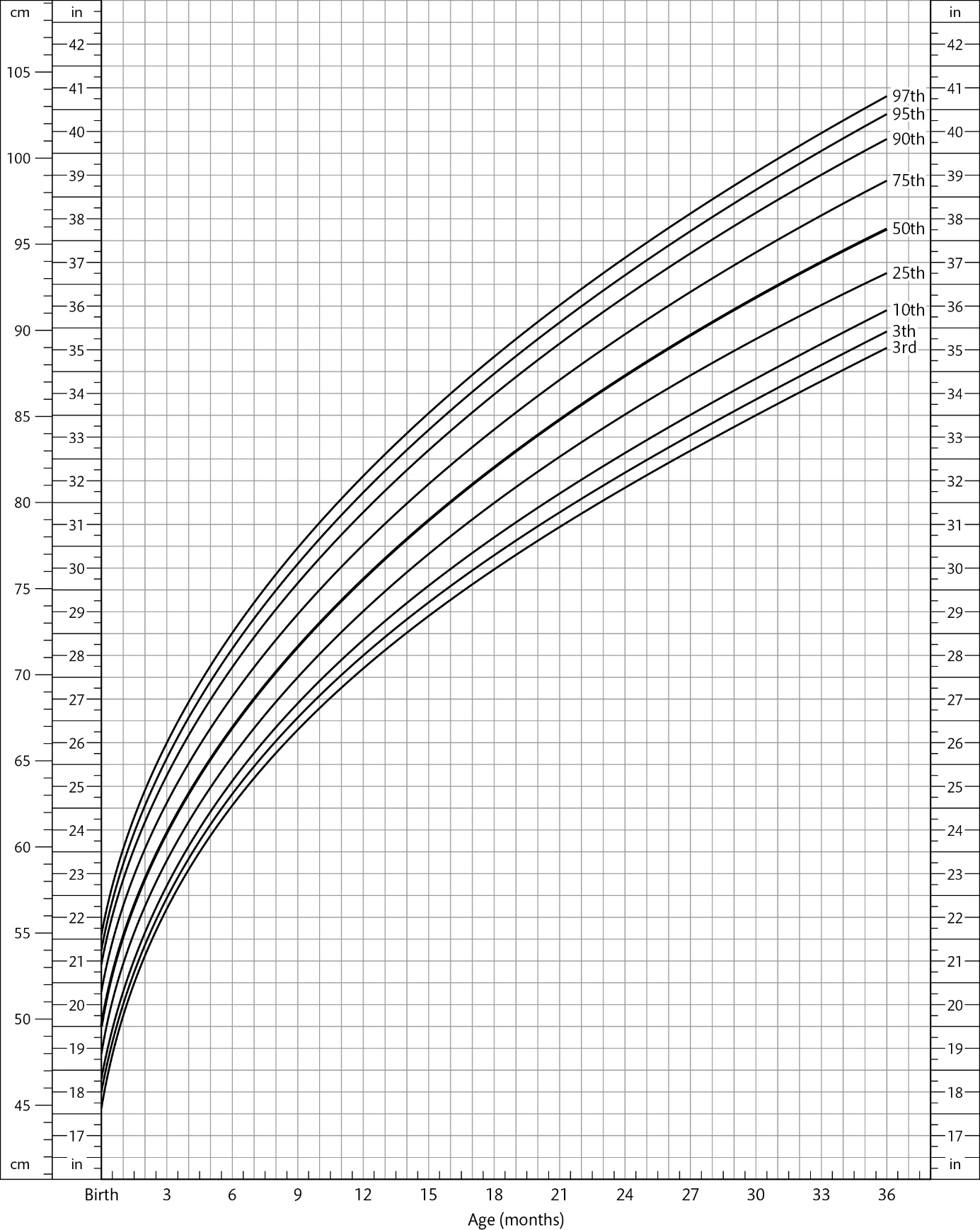 